Deskripsi Singkat:Kemampuan mengelola keuangan individu merupakan hal penting dalam rangka penciptaan nilai kekayaan seorang individu. Oleh karena itu mata kuliah ini dikembangkan untuk memberikan kemampuan tersebut kepada mahasiswa agar dapat berkontribusi dengan baik.Unsur Capaian Pembelajaran:Mampu melakukan pengelolaan keuangan individu dalam rangka penciptaan nilai kekayaan perorangan. Pengelolaan dilakukan dalam hal manajemen risiko, asuransi, manajemen investasi, warisan, dan pensiun.Komponen Penilaian:Menggunakan komponen tugas tertulis dan ujian tertulis.Kriteria Penilaian:Menggunakan rubrik penilaian.Daftar Referensi:Garman & Forgue (2010). Personal Finance. Cengage – International Edition (10th ed). (GF)Kapoor, J. et.all (2015). Personal Finance. McGraw Hill. (11th ed). (KDH)RENCANA PEMBELAJARAN SEMESTER (RPS)DESKRIPSI TUGAS RUBRIK PENILAIAN(Keterangan: format umum adalah yang di bawah ini, namun Prodi dapat membuat format tersendiri, sesuai dengan penilaian yang akan dibuat. Misalnya untuk penilaian presentasi atau penilaian praktek memiliki rubrik yang berbeda, jadi bisa lebih dari 1 rubrik untuk setiap mata kuliah)PENUTUPRencana Pembelajaran Semester (RPS) ini berlaku mulai tanggal 1Januari 2017, untuk mahasiswa UPJ Tahun Akademik 2015/2016 dan seterusnya. RPS ini dievaluasi secara berkala setiap semester dan akan dilakukan perbaikan jika dalam penerapannya masih diperlukan penyempurnaan.STATUS DOKUMEN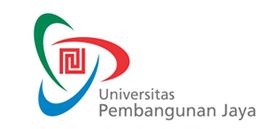 RENCANA PEMBELAJARAN SEMESTERRENCANA PEMBELAJARAN SEMESTERF-0653F-0653F-0653F-0653RENCANA PEMBELAJARAN SEMESTERRENCANA PEMBELAJARAN SEMESTERIssue/RevisiIssue/Revisi:R1:R1RENCANA PEMBELAJARAN SEMESTERRENCANA PEMBELAJARAN SEMESTERTanggal BerlakuTanggal Berlaku: 1 Januari 2017: 1 Januari 2017RENCANA PEMBELAJARAN SEMESTERRENCANA PEMBELAJARAN SEMESTERUntuk Tahun AkademikUntuk Tahun Akademik: 2015/2016: 2015/2016RENCANA PEMBELAJARAN SEMESTERRENCANA PEMBELAJARAN SEMESTERMasa BerlakuMasa Berlaku: 4 (empat) tahun: 4 (empat) tahunRENCANA PEMBELAJARAN SEMESTERRENCANA PEMBELAJARAN SEMESTERJml HalamanJml Halaman: 21 halaman: 21 halamanMata Kuliah: Manajemen Keuangan Individu: Manajemen Keuangan IndividuKode MKKode MK: MAN 419: MAN 419Program Studi: Manajemen: ManajemenPenyusunPenyusun: Dohar P. Marbun: Dohar P. MarbunSks: 3: 3Kelompok Mata KuliahKelompok Mata Kuliah: MK Prodi: MK ProdiMingguKemampuan Akhir yang DiharapkanBahan Kajian(Materi Ajar)Bentuk PembelajaranKriteria/Indikator PenilaianBobot NilaiStandar Kompetensi Profesi 1Mampu menjelaskan konsep-konsep dasar keuangan individu1.Sukses keuangan2.Pengaruh ekonomi terhadap sukses keuangan3.Keputusan keuangan4. Nilai waktu uang5. Keputusan keuangan yang bijak6.Bantuan saran keuanganCeramah,   diskusi, latihan soalKedalaman analisa dan tingkat partisipasi2,14% 2Mampu menghitung dan merencanakan pajak penghasilan1.Pajak penghasilan progresif dan tingkat pajak marjinal2. 8 langkah menghitung pajak penghasilan3.Menghindari pajak dengan perencanaan tepatCeramah,   diskusi, latihan soalKedalaman analisa dan tingkat partisipasi2,14%3Mampu mengelola aset keuangan di bank1.Manajemen aset moneter2.Interest-Earning Checking Accounts3. Savings Accounts4.Money Market Accounts5.Manajemen uang elektronik6. Psikologi manajemen uangCeramah,   diskusi, latihan soalKedalaman analisa dan tingkat partisipasi2,14%4Mampu mengelola kredit1.Alasan pro dan kontra terhadap kredit2. Penentuan batas3.Mendapatkan kredit dan membangun reputasi kredit4. Sumber kredit konsumsi5.Kredit berlebihCeramah,   diskusi, latihan soalKedalaman analisa dan tingkat partisipasi2,14%5Mampu mengelola penggunaan kartu kredit dan kredit konsumsi1.Jenis dari kredit konsumsi2.Akun kartu kredit3.Mengelola kartu kredit dengan bijak4.Consumer Installment Loans5. Bunga kredit konsumsiCeramah,   diskusi, latihan soalKedalaman analisa dan tingkat partisipasi2,14%6Mampu mengelola risiko properti dan tanggungjawab1.Manajemen risiko2. Asuransi3.Asuransi rumah4. Asuransi kendaraan5.Eksposur kerugian atas propertidan tanggungjawab6. Kerugian atas propertidan tanggungjawabCeramah,   diskusi, latihan soalKedalaman analisa dan tingkat partisipasi2,14%7Mampu melakukan analisa perencanaan kesehatan 1.	Kesulitan  keuangan  dari sakit dan kecelakaan2.	Perlindungan atas biaya perawatan kesehatan3.	Manfaat  perencanaan kesehatan4.	Perlindungan penghasilan selama ketidakmampuan5.	Perencanaan kesehatan jangka panjangCeramah,   diskusi, latihan soalKedalaman analisa dan tingkat partisipasi2,14%8Ujian Tengah Semester  (UTS)Materi sebelum UTS-Tingkat kebenaran dalam menjawab dan struktur jawaban35%9Mampu melakukan perencanaan strategi asuransi jiwa1.	Asuransi jiwa2.	Jenis asuransi jiwa3.	Polis asuransi jiwa4.	Strategi pembelian asuransi jiwaCeramah,   diskusi, latihan soalKedalaman analisa dan tingkat partisipasi2,14%10Mampu melakukan analisa investasi1. Program Investasi2. Filsafat investasi3. Identifikasi investasi4. Risiko dan imbal hasil5. Strategi investasi jangka panjang6.Perencanaan investasiCeramah,   diskusi, latihan soalKedalaman analisa dan tingkat partisipasi2,14%11Mampu melakukan analisa aset investasi1. Saham dan obligasi 2. Saham biasa3. Valuasi saham4.Imbal hasil saham5. Investasi pada obligasiCeramah,   diskusi, latihan soalKedalaman analisa dan tingkat partisipasi2,14%12Mampu melakukan estimasi dan kalkulasi reksadana1. Mengapa berinvestasi di reksa dana?2. Variasi dana3.Biaya-biaya4.Pemilihan danaCeramah,   diskusi, latihan soalKedalaman analisa dan tingkat partisipasi2,14%13Mampu melakukan analisa aset investasi alternatif1.Investasi perumahan2. Kalkulasi dan pembiayaan investasi perumahan3.Kekurangan investasi perumahan4. Investasi padakoleksi berharga dan logam mulia5. Investasi padaiopsi dan kontrak berjangkaCeramah,   diskusi, latihan soalKedalaman analisa dan tingkat partisipasi2,14%14Mampu mengelola perencanaan pensiun1. Manfaat Social Security Retirement Income2. Estimasi kebutuhan pensiun3. Tax-Sheltered Retirement Accounts4.Employer-Sponsored and Personally Established Retirement Plans5.Pensiun yang baikCeramah,   diskusi, latihan soalKedalaman analisa dan tingkat partisipasi2,14%15Mampu melakukan analisa dan pengelolaan warisan1. Pengalihan warisan2.Program pengalihan warisan dan pengurangan pajak warisan3.Advance Directive Documents4. Pajak warisanCeramah,   diskusi, latihan soalKedalaman analisa dan tingkat partisipasi2,14%16Ujian Akhir Semester (UAS)Materi setelah UTS-Tingkat kebenaran dalam menjawab dan struktur jawaban35%Mata Kuliah: Manajemen Keuangan IndividuKode MK: MAN 419Minggu ke: 1Tugas ke: 1Tujuan Tugas:Mampu memahami dan menjelaskan konsep-konsep dasar keuangan individu.Uraian Tugas:Obyek: konsep-konsep dasar keuangan individu.Yang Harus Dikerjakan dan Batasan-Batasan: penjelasan tentang ruang lingkup keuangan individu.Metode/Cara Kerja/Acuan yang Digunakan: dikerjakan secara individual menggunakan konsep keuangan individu seperti identifikasi tujuan keuangan masa depan.Dekripsi Luaran Tugas yang Dihasilkan: dikerjakan dalam kertas ukuran bebas.Kriteria Penilaian:a.	Kemampuan kalkulasi: 35%b.	Kemampuan analisa: 35%c.	Koherensi jawaban: 30%Mata Kuliah: Manajemen Keuangan IndividuKode MK: MAN 419Minggu ke: 2Tugas ke: 2Tujuan Tugas:Mampu melakukan kalkulasi pajak penghasilan.Uraian Tugas:Obyek: pajak penghasilan.Yang Harus Dikerjakan dan Batasan-Batasan: kalkulasi pajak penghasilan.Metode/Cara Kerja/Acuan yang Digunakan: dikerjakan secara individual menggunakan konsep tarif pajak penghasilan dalam kaitan dengan pengelolaan keuangan rutin.Dekripsi Luaran Tugas yang Dihasilkan: dikerjakan dalam kertas ukuran bebas.Kriteria Penilaian:a.	Kemampuan kalkulasi: 35%b.	Kemampuan analisa: 35%c.	Koherensi jawaban: 30%Mata Kuliah: Manajemen Keuangan IndividuKode MK: MAN 419Minggu ke: 3Tugas ke: 3Tujuan Tugas:Mampu melakukan pengelolaan aset moneter.Uraian Tugas:Obyek: aset-aset moneter.Yang Harus Dikerjakan dan Batasan-Batasan: analisa komposisi aset-aset moneter.Metode/Cara Kerja/Acuan yang Digunakan: dikerjakan secara individual menggunakan konsep perbankan sebagai alat pengelolaan keuangan pribadi.Dekripsi Luaran Tugas yang Dihasilkan: dikerjakan dalam kertas ukuran bebas.Kriteria Penilaian:a.	Kemampuan kalkulasi: 35%b.	Kemampuan analisa: 35%c.	Koherensi jawaban: 30%Mata Kuliah:Manajemen Keuangan IndividuKode MK: MAN 419Minggu ke: 4Tugas ke: 4Tujuan Tugas:Mampu melakukan pengelolaan kredit.Uraian Tugas:Obyek: produk kredit.Yang Harus Dikerjakan dan Batasan-Batasan: analisa produk kredit.Metode/Cara Kerja/Acuan yang Digunakan: dikerjakan secara individual menggunakan konsep kredit sebagai alat bantu pengelolaan keuangan.Dekripsi Luaran Tugas yang Dihasilkan: dikerjakan dalam kertas ukuran bebas.Kriteria Penilaian:a.	Kemampuan kalkulasi: 35%b.	Kemampuan analisa: 35%c.	Koherensi jawaban: 30%Mata Kuliah:Manajemen Keuangan IndividuKode MK: MAN 419Minggu ke: 5Tugas ke: 5Tujuan Tugas:Mampu mengelola penggunaan kartu kredit dan kredit konsumsi.Uraian Tugas:Obyek: kartu kredit dan kredit konsumsiYang Harus Dikerjakan dan Batasan-Batasan: analisa dan strategi penggunaan kartu kredit dan kredit konsumsi.Metode/Cara Kerja/Acuan yang Digunakan: dikerjakan secara individual menggunakan konsep kredit dengan objektif penciptaan manfaat.Dekripsi Luaran Tugas yang Dihasilkan: dikerjakan dalam kertas ukuran bebas.Kriteria Penilaian:a.	Kemampuan kalkulasi: 35%b.	Kemampuan analisa: 35%c.	Koherensi jawaban: 30%Mata Kuliah:Manajemen Keuangan IndividuKode MK: MAN 419Minggu ke: 6Tugas ke: 6Tujuan Tugas:Mampu mengelola risiko properti dan tanggungjawab.Uraian Tugas:Obyek: properti.Yang Harus Dikerjakan dan Batasan-Batasan: analisa risiko properti dan tanggungjawab.Metode/Cara Kerja/Acuan yang Digunakan: dikerjakan secara individual menggunakan konsep asuransi properti.Dekripsi Luaran Tugas yang Dihasilkan: dikerjakan dalam kertas ukuran bebas.Kriteria Penilaian:a.	Kemampuan kalkulasi: 35%b.	Kemampuan analisa: 35%c.	Koherensi jawaban: 30%Mata Kuliah:Manajemen Keuangan IndividuKode MK: MAN 419Minggu ke: 7Tugas ke: 7Tujuan Tugas:Mampu melakukan analisa perencanaan kesehatan.Uraian Tugas:Obyek: kesehatan.Yang Harus Dikerjakan dan Batasan-Batasan: analisa dan strategi perencanaan kesehatan.Metode/Cara Kerja/Acuan yang Digunakan: dikerjakan secara individual menggunakan konsep asuransikesehatan sebagai alat perlindungan keuangan.Dekripsi Luaran Tugas yang Dihasilkan: dikerjakan dalam kertas ukuran bebas.Kriteria Penilaian:a.	Kemampuan kalkulasi: 35%b.	Kemampuan analisa: 35%c.	Koherensi jawaban: 30%Mata Kuliah:Manajemen Keuangan IndividuKode MK: MAN 419Minggu ke: 9Tugas ke: 9Tujuan Tugas:Mampu melakukan perencanaan strategi asuransi jiwa.Uraian Tugas:Obyek: asuransi jiwa.Yang Harus Dikerjakan dan Batasan-Batasan: analisa strategi pemilihan asuransi jiwa.Metode/Cara Kerja/Acuan yang Digunakan: dikerjakan secara individual menggunakan konsep asuransi jiwa sebagai alat perlindungan keuangan.Dekripsi Luaran Tugas yang Dihasilkan: dikerjakan dalam kertas ukuran bebas.Kriteria Penilaian:a.	Kemampuan kalkulasi: 35%b.	Kemampuan analisa: 35%c.	Koherensi jawaban: 30%Mata Kuliah:Manajemen Keuangan IndividuKode MK: MAN 419Minggu ke: 10Tugas ke: 10Tujuan Tugas:Mampu melakukan analisa investasi.Uraian Tugas:Obyek: investasi.Yang Harus Dikerjakan dan Batasan-Batasan: analisa risiko dan imbal hasil.Metode/Cara Kerja/Acuan yang Digunakan: dikerjakan secara individual menggunakan konsep risko dan imbal hasil sebagai dasar penentuan portofolio investasi.Dekripsi Luaran Tugas yang Dihasilkan: dikerjakan dalam kertas ukuran bebas.Kriteria Penilaian:a.	Kemampuan kalkulasi: 35%b.	Kemampuan analisa: 35%c.	Koherensi jawaban: 30%Mata Kuliah:Manajemen Keuangan IndividuKode MK: MAN 419Minggu ke: 11Tugas ke: 11Tujuan Tugas:Mampu melakukan analisa saham dan obligasi.Uraian Tugas:Obyek: saham dan obligasi.Yang Harus Dikerjakan dan Batasan-Batasan: analisa aset investasi.Metode/Cara Kerja/Acuan yang Digunakan: dikerjakan secara individual menggunakan konsep valuasi saham dan obligasi untuk peningkatan nilai kekayaan.Dekripsi Luaran Tugas yang Dihasilkan: dikerjakan dalam kertas ukuran bebas.Kriteria Penilaian:a.	Kemampuan kalkulasi: 35%b.	Kemampuan analisa: 35%c.	Koherensi jawaban: 30%Mata Kuliah:Manajemen Keuangan IndividuKode MK: MAN 419Minggu ke: 12Tugas ke: 12Tujuan Tugas:Mampu melakukan analisa dan strategi pemilihan reksadana.Uraian Tugas:Obyek: reksadana.Yang Harus Dikerjakan dan Batasan-Batasan: analisa serta strategi pemilihan reksadana.Metode/Cara Kerja/Acuan yang Digunakan: dikerjakan secara individual menggunakan konsepreksadana sebagai suatu portofolio investasi.Dekripsi Luaran Tugas yang Dihasilkan: dikerjakan dalam kertas ukuran bebas.Kriteria Penilaian:a.	Kemampuan kalkulasi: 35%b.	Kemampuan analisa: 35%c.	Koherensi jawaban: 30%Mata Kuliah:Manajemen Keuangan IndividuKode MK: MAN 419Minggu ke: 13Tugas ke: 13Tujuan Tugas:Mampu menganalisa aset-aset investasi alternatif.Uraian Tugas:Obyek: aset investasi alternatif.Yang Harus Dikerjakan dan Batasan-Batasan: estimasi dan strategi pemilihan aset investasi alternatif.Metode/Cara Kerja/Acuan yang Digunakan: dikerjakan secara individual menggunakan konsep aset investasi alternatif sebagai pilihan dalam investasi.Dekripsi Luaran Tugas yang Dihasilkan: dikerjakan dalam kertas ukuran bebas.Kriteria Penilaian:a.	Kemampuan kalkulasi: 35%b.	Kemampuan analisa: 35%c.	Koherensi jawaban: 30%Mata Kuliah:Manajemen Keuangan IndividuKode MK: MAN 419Minggu ke: 14Tugas ke: 14Tujuan Tugas:Mampu melakukan perencanaan pensiun.Uraian Tugas:Obyek: dana pensiun.Yang Harus Dikerjakan dan Batasan-Batasan: estimasi kebutuhan dana pensiun.Metode/Cara Kerja/Acuan yang Digunakan: dikerjakan secara individual menggunakan konsepdanapension sebagai alat perlindungan keuangan.Dekripsi Luaran Tugas yang Dihasilkan: dikerjakan dalam kertas ukuran bebas.Kriteria Penilaian:a.	Kemampuan kalkulasi: 35%b.	Kemampuan analisa: 35%c.	Koherensi jawaban: 30%Mata Kuliah:Manajemen Keuangan IndividuKode MK: MAN 419Minggu ke: 15Tugas ke: 15Tujuan Tugas:Mampu melakukan pengelolaan warisan.Uraian Tugas:Obyek: warisan.Yang Harus Dikerjakan dan Batasan-Batasan: analisa dan strategi pengelolaan warisan Metode/Cara Kerja/Acuan yang Digunakan: dikerjakan secara individual menggunakan konsep warisan dalam objektif mengurangi potensi masalah keuangan.Dekripsi Luaran Tugas yang Dihasilkan: dikerjakan dalam kertas ukuran bebas.Kriteria Penilaian:a.	Kemampuan kalkulasi: 35%b.	Kemampuan analisa: 35%c.	Koherensi jawaban: 30%Jenjang/GradeAngka/SkorDeskripsi/Indikator KerjaSangat Kurang<40Tidak mampu melakukan  estimasi dan analisaKurang40-59Mampu melakukan kalkulasi, tetapi tidak mampu melakukan analisa Cukup60-69Mampu melakukan kalkulasi dan analisa tetapi tidak akuratBaik70-85Mampu melakukan kalkulasi dan analisa dengan baikSangat Baik≥86Mampu melakukan kalkulasi dan analisa dengan sangat baikProsesPenanggung JawabPenanggung JawabTanggalProsesNamaTandatanganTanggalPerumusanDohar P. Marbun, S.E., M.S.M.Dosen Penyusun/PengampuPemeriksaan & PersetujuanTeguh Prasetio, S.E., .M.Si.Ketua ProdiPenetapanDr. Dion Dewa BarataDekan